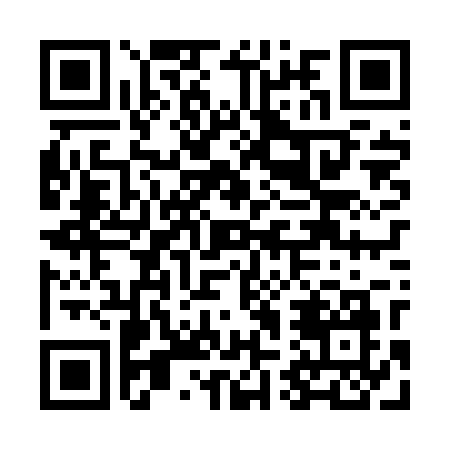 Prayer times for Dlutowo Gorne, PolandMon 1 Apr 2024 - Tue 30 Apr 2024High Latitude Method: Angle Based RulePrayer Calculation Method: Muslim World LeagueAsar Calculation Method: HanafiPrayer times provided by https://www.salahtimes.comDateDayFajrSunriseDhuhrAsrMaghribIsha1Mon4:106:1212:425:097:139:082Tue4:076:0912:425:107:159:103Wed4:046:0712:415:117:179:124Thu4:016:0512:415:127:189:155Fri3:586:0212:415:147:209:176Sat3:556:0012:405:157:229:197Sun3:525:5812:405:167:249:228Mon3:495:5612:405:177:259:249Tue3:455:5312:405:197:279:2710Wed3:425:5112:395:207:299:2911Thu3:395:4912:395:217:319:3212Fri3:365:4612:395:227:329:3413Sat3:335:4412:395:237:349:3714Sun3:295:4212:385:257:369:4015Mon3:265:4012:385:267:389:4216Tue3:235:3712:385:277:399:4517Wed3:205:3512:385:287:419:4818Thu3:165:3312:375:297:439:5119Fri3:135:3112:375:307:459:5320Sat3:095:2912:375:327:469:5621Sun3:065:2712:375:337:489:5922Mon3:025:2412:375:347:5010:0223Tue2:595:2212:365:357:5210:0524Wed2:555:2012:365:367:5310:0825Thu2:525:1812:365:377:5510:1126Fri2:485:1612:365:387:5710:1427Sat2:445:1412:365:397:5810:1828Sun2:405:1212:365:408:0010:2129Mon2:365:1012:365:418:0210:2430Tue2:335:0812:355:438:0410:27